Solidarity and creative action during the pandemic Objective and relevance (the world around us):The COVID-19 pandemic is a health crisis but also a human rights crisis. The pandemic threatens to accelerate the global trends of democratic backsliding and weakening respect for human rights. The pandemic is intensifying existing inequalities, hitting hardest those who are already marginalized, discriminated, and live in poverty. Across the developing world the pandemic has unleashed a parallel crisis for civic space, further shrinking what was already a shrinking space. Many of the emergency laws and other extraordinary measures adopted in response to the virus restrict fundamental rights and freedoms.All of Turning Tables’ country offices in the global south are reporting an alarming implosion of youth civic space and restrictions on freedom of expression. In Turning Tables, we strive to mobilize, empower and develop life skills for marginalized youth through creative means in Jordan, Lebanon, Myanmar, Denmark, Sweden, Germany and Colombia. We amplify the voices of youth to create alternative spaces for youth-to-youth dialogue on social cohesion, social injustice, solidarity and inclusion. Governments in Myanmar and Jordan are securitizing the COVID-19 response to justify measures that restrict civic freedoms and access to information which is effectively obscuring the nature of the crisis and undercutting civil society’s ability to respond and monitor measures taken effectively. In Jordan, lockdowns and assembly bans are stifling peaceful and socially distant protests while in Myanmar the government is chilling free expression and stemming the flow of free information through threat of persecution and arrests, shielding themselves from criticism while penalizing dissent. Many of the interventions we are currently seeing have no immediate relation to the crisis, and in many cases have been adopted without a time limit. The effects of the COVID-19 restrictions are also felt in welfare states of Denmark, Sweden and Germany, where youth from already stigmatized groups in public housing areas have felt the brunt of increased isolation and lack of opportunities. The development objective of this project is to: Instigate in-depth civic engagement, ownership and international solidarity in a core group of Danish youth volunteers on the increased social injustice and shrinking civic space in the context of COVID-19 in developing countriesThe development objective will be achieved through 2 strategic objectives: Instigate in-depth civic engagement and international solidarity in a core group of Danish youth volunteers through collaboration with creative activists from Myanmar and Jordan to act upon the shrinking civic space during the COVID-19 pandemic and the consequences hereof. Increasing awareness and public support of the Danish public through a youth-led campaign and a tool set and methodology for creative action to further increase public participation and support to counter increased social inequality and restrictions of civil rights1.1 Reflections on social inequality and sustainabilityThe purpose of the Civic Engagement Fund strikes at the core of the mission statement of Turning Tables. What spurred us on to apply for this project was the fact that the overall purpose reflects the inherent holistic logic of the UN’s Sustainable Development Goals where long-term global sustainability is depending on a common understanding of the world's political, social and climate challenges being mutually connected and therefore concern everyone wherever they are. For the global launch of the SDG’s at the UN HQ in 2015, Turning Tables partnered with UNDP to include four music videos produced by at risk youth from our programs in Myanmar, Sudan, Kenya and Syria. Since then the SDG agenda has been at the core of our organizational DNA. Our work with fighting poverty and global inequality for at risk youth has specifically evolved around reducing inequality, supporting peace and social justice, pushing gender equality, and creating sustainable partnerships. Turning Tables strives to engage youth in action-changing learning processes, dialogue and campaign activities that build life skills, strengthens social cohesion, and counters social injustice in the developing world and Northern Europe. In our experience, the main driver of profound popular participation and action on these issues is that the target group feels ownership and best understands the relevance of the issues and solutions in the context of their own daily lives. Hence the fulcrum of this intervention is that marginalization and exclusion of at-risk youth are globally interconnected and global solutions and solidarity is a necessity in achieving sustainable solutions to social injustice. As reflected in the overall objective the main overall reflections on sustainability and social inequality in the preparation of this project has been how to mobilize and engage a group of Danish youth into taking ownership and lead the development of a campaign aimed at creating awareness and support of the Danish Public. The focus of the campaign is how governmental countermeasures to the pandemic is actually increasing social injustice for youth in Myanmar, Jordan and Denmark. Our choice of focus on at risk youth in three very different contexts was guided by the global nature of the crisis and how it is intensifying existing social inequalities and hitting those who are already marginalized. The three different perspectives on how the youth, from Myanmar, Jordan and social housing areas in Denmark, are experiencing the pandemic will provide the main target group with an insight in the global nature of social injustice, encourage them to make a campaign and inspire other danish youth to take action.Another main reflection on sustainability in preparing for this project is to create lasting engagement of the main target group by providing direct collaboration and insight through first-hand encounters with people who are experiencing social injustice on a daily basis. This will be pursued through knowledge sharing, collaboration and creative exchange with activists from developing countries where civic space is shrinking and insights from at risk youth from social housing areas in Denmark who will teach Roskilde Festival Højskole students on how they themselves have raised their voices to document their stories during the COVID-19 lockdown.Sustainability and social inequality is the fulcrum point of this project and therefore we have included a direct output related to the second strategic objective as a core element of the project design (see the second output in the Logframe page). The output will be to develop a written methodology and course manual based on the lessons learned from this project. This process is aimed to strengthen Turning Tables organizational development and future capacity to conduct youth-led courses and interventions aimed at countering human rights violations and shrinking civic space. 1.2 Reflections on Climate sustainabilityThe focus for this project has been to reduce the environmental footprint of the entire intervention design by making informed choices on physical travelling, partnerships and use of materials. The first decision we have made was to reduce flying to a minimum. We believe in the power of personal interaction; this is why we have included physical presence in Denmark of two representatives from the Turning Tables offices in Myanmar and Jordan. A key element of this project was to include voices from the south as inspiration and guidance to strengthen the in-depth engagement of the Danish target group. These face-to-face encounters will enhance the sustainability of the intervention and the impact made on the youth participating.  Responsible climate conduct was a key consideration in selecting RoFH as our primary partner. Turning Tables and RoFH shares values on sustainability, particularly regarding the importance of community and inspiring people to humanitarian, social and voluntary engagement as well as motivating action. The partnership with RoFH further supports the sustainability of the project as they already have most of the needed facilities such as lecture halls, recording studios and equipment so we could spread the cost of the project via co/financing and keep the purchase of new material to a minimum. The choice of a strong institutional partner within the field of youth education further benefits the reduction of the environmental footprint by minimizing travel activities for the participants.The applicant organization and other organizations/actors (our starting point)2.1 The Applicant organizationTurning Tables (TT) is a Danish based non-profit social enterprise that provides capacity development and education in artistic development to empower marginalized youth in a variety of local communities and countries around the world. It aims to support youth between the ages of 15 and 25 by providing them with the means to express their hopes, dreams, and challenges through music, photography and film production - with the overall aim to promote skills development, youth empowerment, and social cohesion. Since 2009, TT has established independent country offices in Lebanon, Jordan, Myanmar, Kenya, Tunisia, Cambodia, Denmark, Sweden and Germany. TT designs sustainable solutions that support youth in their transition to adulthood through training and programs which equip them with the life skills and self-confidence to navigate complex social environments and bring about meaningful positive change. Our youth centered approach strives to address the root causes of inequality in socio-culturally and politically marginalized communities by mobilizing youth to engage in a creative learning process aimed at preventing negative coping mechanisms and developing social and technical  life-skills. TT promotes empowerment, innovation and resilience through peer-to-peer interaction and mentorship grounded in recognized academic approaches which highlight the importance of adolescent identity development.  TT’s ‘Product Based Approach’- where the product can be a song, film, photo or poem - is designed to strengthen networks and build bridges within and outside communities. The approach is a central element of all our work and is based on experience from implementing youth engagement projects in refugee camps, urban slums, conflict zones and social housing areas in more than 10 countries.  The participatory process of building and designing the product focuses on reducing distances between people, towards horizontal linkages across networks creating a ripple effect, which promotes technical skill building capacity, opening a space for critical analysis and self-reflection on how youth can advocate change. Hence the approach is a multi-level process whereby youth interact with peers and mentors, creating an opportunity to develop character skills by supporting one another. For this project Turning Tables will mobilize our experience, know-how and administrative capacity of both our international and Danish departments. Turning Tables is organized with local country chapters operating under their own national registrations and led by national country teams embedded in the local youth culture and networks. Turning Tables Myanmar and Turning Tables Jordan will be directly involved in implementation of specific project activities in their respective countries and provide local staff to participate in the international exchange and course in Denmark. Turning Tables Denmark will contribute with the creative output produced by the youth from social housing areas which was made during and following the COVID-19 lockdown in spring 2020. TTDK will support this project with their extensive Danish network, knowledge exchange, and dedicated instructors. 2.1.2 Turning Tables Jordan (TTJ) provides training, education and capacity-building to empower disadvantaged Syrian, Iraqi, Palestinian and Jordanian youth in vulnerable communities. Since 2010, TTJ has designed creative education programs that support refugee and host-community children and youth. Via targeted music and film training inside the communities TTJ seeks to equip at risk youth with life skills and support them to reach their full potential and participate as active citizens while strengthening creative learning, employability, resilience and building social cohesion. TTJ has implemented its activities with a broad range of organizations including UNRWA, UNHCR, EU Commission, GIZ, Mercy Corps, CARE, KVINFO and Action Aid. The participants for this project will be volunteers from prior TTJ projects recruited by the local instructors. The local TTM office has inhouse project managers, instructors and administration personnel and in-house facilities for music, photo and film production.2.1.3 Turning Tables MyanmarSince 2013, TTM has built up a strong reputation and network with youth and youth organizations around Myanmar by implementing creative music and film programs for marginalized youth with the aim of instigating positive social change and strengthening social cohesion. Their main thematic areas have been strengthening basic freedom rights for marginalized youth in conflict affected areas, Women's rights and LGBTQ+ rights. TTM is also organizing the biggest youth festival program in the country called “Voice of The Youth” that since 2015 has gathered more than 60.000 people for 7 festivals supporting freedom of expression and social diversity.  TTJ has implemented its activities with a broad range of local and international organizations including DANIDA, UNICEF, DFID, OXFAM, The Norwegian Embassy, The Joint Peace Fund, and Action Aid. The participants for this project will be volunteers from prior TTM projects recruited by the local instructors.  The local TTM office has inhouse project managers, instructors and administration personnel and in-house facilities for music, photo and film production.2.2 ResponsibilitiesTurning Tables is the sole applicant organization and will be responsible for the overall management and leadership of the project. TT will be responsible for the overall planning of all activities and project management including: 1. Developing a description and step-by-step plan for the local production of youth stories through film and photo from the TTM, TTJ and TTDK offices. 2.Setting up a time plan for the online exchanges and actual participation and act as facilitators of the conversations and initiation of a creative exchange. 3.Organizing travel, accommodation and meeting/production logistics for the physical exchange. 4.Developing the day by day course and hiring teachers. 5.Establishing the practical and logistic framework for a presentation and/or campaign events/activity together with the local offices. 6. Support the theme day activities at the RoFH Summer Course. 6.Take lead on methodology development. 7. Monitoring, Evaluation and reporting.2.2.1 Responsibilities of Turning Tables Myanmar, Turning Tables Jordan & Turning Tables Denmark 1. TTM and TTJ will facilitate 3 weeks film and photography workshops and engage two groups of youth to reflect on their lives during Corona lockdown and after.  2. TTM and TTJ will commit 1 instructor to engage in the online creative music collaboration. 3. TTM and TTJ will commit to sending one representative each to Denmark for the 9 days course on ‘’Solidary and creative activism under lockdown’’ at RoFM in May 2021. If travel restrictions due to COVID-19 will be imposed, the representatives will participate remotely via Zoom. 4.TTDK will deliver relevant outcomes from COVID-19 lockdown series to the course at RoFH, as well as liaise with former participants and instructors as guest teachers for the course.2.3 Main partner Roskilde Festival Højskole (RoFH) is founded on ideals of humanism, creative power and voluntarism and offers an open and challenging space for students to reinvent themselves and let their passion become practice and new ideas. Through courses in music, media, leadership, art, architecture, and design the school aspires to provide non-formal youth and adult education aimed at capacitating the students to become engaged and active members of society. RoFH will be the main partner for this project and is committed to co-finance and develop specified activities. (See budget lines 1.3, 1.4, 2.5, 2.9, 2.10) RoHF has been involved in the application process, and is committed to meet the responsibilities stipulated in the signed partnership agreement.Responsibilities: 1. Recruitment of youth participants. 2. Sparring and advisory on the course development.     3. Providing a coordinator, physical facilities and logistical support 4. Support and recruitment of RoFH staff teachers and external teachers for both the course and the Summer Course 5. Overall responsibility and financing of summer course involvement.  The work to be carried out (our intervention)3.1. Description of the target groups3.1.1 The primary target group for this project is 35 Danish youth aged 18-28 that are studying at Roskilde Festival Højskole. The students are enrolled in product-based line subjects focusing on music, media, leadership, art, architecture, and design. The target group will be recruited by RoFH and volunteer to participate in the full course. The youth will contribute and take ownership by leading the development and execution of an online and physical campaign along with theme day for 50 students at the RoFH summer course and exhibitions around Denmark. The prospect of applying the knowledge gained from their line-subjects to process first-hand narratives on social injustice from at risk youth into a campaign for public support and awareness is expected to be attractive and relevant to the primary target group. Further we expect the primary target group to find it very relevant to get the opportunity to engage in collaboration and artistic exchange with creative activists from Myanmar and Jordan.  3.1.2 The secondary target group is the Danish public that will be reached through online campaign events and exhibitions during Roskilde Festival 2021 as well as events at Roskilde Festival Højskole in May and June 2021. In August and September, the exhibition, that will be produced by the primary target group will be set up in 3 danish cities: Copenhagen, Svendborg and Silkeborg, to expand the geographical reach and audience of the campaign. The awareness campaign on international youth solidarity based on direct involvement of narratives produced by at risk youth in the development world and in Denmark is expected to be relevant to the target group and the campaign activities aim to reach at least 5000 people who are following and observing issues related to the human rights crisis in the wake of the COVID-19 pandemic.3.1.3 The tertiary target group is the youth from social housing areas in Denmark, women, LGBTQ+  community in Myanmar and  Syrian, Iraqi and Palestinian refugee youth in Jordan:The opportunity to disseminate the COVID-19 narratives from their neighborhoods to a wider audience as teachers and contributors to the campaign is expected to increase the relevance of this project to the Danish tertiary group of youth from social housing areas. The group will be reached with the help of TTDK staff which has been working with children and youth, aged 7 - 27, in Brøndby Strand, Æblehaven (Roskilde), Tingbjerg, Høje Gladsaxe, Aalborg Øst, and Sønderborg since 2018. The youth has produced videos, photo series and songs describing their lives and struggles during the Danish COVID-19 lockdown and after. The youth who live in social housing areas are stigmatised and neglected by the danish society which makes them a relevant target group for the project that is focusing on solidarity and tries to increase awareness on social inequalities in Denmark and abroad. This target group will contribute to the project with their creative products and five of them will be invited to present their projects as guest teachers for the course at RoFH. In Myanmar, 20 volunteer women’s rights activists and members of the LGBTQ+ community will be reached and recruited through the TTM network of activists and former participants. The participants in Myanmar will be aged 18-28 and recruited equally among participants from the “Voice of the Youth” freedom rights and social cohesion program, the Grrrrl Power women's rights program and the “Women Now” Feminist collective. The opportunity to document and record their own narratives on the COVID-19 restrictions and communicating them to the world via the participation in an awareness campaign focused on international solidarity is expected to be very relevant to this particular target group. In Jordan 20 volunteer participants will be recruited by the TTJ instructors.  The participants in Jordan will be recruited equally among two different groups of Syrian, Iraqi and Palestinian youth. The first group will be participants aged 15-20 of the TTJ project “Rhythm and Peace” that focused on promoting Social cohesion between Jordanian host community and refugee population in five Jordanian governorates through music.  The second group will be primarily female participants aged 15-20 of the two months “Refugee Reel” pop up participatory filmmaking program in Hashimi - East Amman.  The opportunity to document and record their own narratives on the COVID-19 restrictions and communicating them to the world via the participation in an awareness campaign focused on international solidarity is expected to be very relevant to this particular target group. 3.2 Planning (during a pandemic)**All physical activities in Denmark and travel plans will be replaced by online lectures and exchange with TTJ and TTM instructors in accordance to Covid-19 travel/assembly restrictions and pandemic developments in the three respective countries. If restrictions do not allow physical campaign activities online alternatives will be developed.3.2.1 Project description: The product based participatory approach described in chapter 2 is guiding all of Turning Tables activities globally and will be adapted as a guiding principle in all the project activities. This project is partially based on the concrete experience derived from the Turning Tables Denmark lockdown program during the Danish corona lockdown in the spring of 2020, where the youth from social housing areas created art projects reflecting their lives and experiences. The desired change the project will create is to instigate in-depth civic engagement, participation and international solidarity for a core group of Danish youth volunteers from our main partner Roskilde Festival Højskole, on the current weakening of human rights, threats against freedom of expression, shrinking civic space and social inclusion under the COVID-19 pandemic. To achieve this the youth from Myanmar, Jordan and social housing in Denmark will film and photograph their own lives and their products will be discussed and compared by the Danish target group. In collaboration with the instructors from Myanmar and Jordan the target group will proceed to process the film and photo products into an audio/visual campaign consisting of an experimental musical interpretation, online campaign material and a physical exhibition. The lessons learned from this process will be evaluated and narrated into a generic methodology for future courses aimed at Danish højskoler and youth participants connected to TT country offices around the world. The project will be structured in four project phases:3.2.2 Phase 1The first phase will be split in two main tasks 1) Preparation, planning, course development, and development of the overall M&E strategy. 2) Implementation of the collection of COVID-19 narratives from at risk youth in Jordan and Myanmar.  This project will use the lessons learned and methodology from the TTDK lockdown series to design and facilitate two programs for two groups of 20 youth in Jordan and Myanmar during and after a COVID-19 lockdown. The participating youth comes from different backgrounds and have all been involved with TTM and TTJ projects in the past. Supported by the local TTM and TTJ instructors the youth will each document their own experiences of the state imposed COVID-19 restrictions in photo, film and music. The TT instructors will facilitate the production and act as online mentors for the youth.3.2.3 Phase 2For this phase Turning Table will partner with Roskilde Festival Højskole who will help to recruit 35 their students for a product based, 9 days course named: ‘’Solidarity and creative action during the pandemic’’. The Course will be structured in three parts:Online introductionThree online meetings facilitated by TT International aimed at introducing the Danish participants to the TT instructors. The meetings will focus on the current pandemic context in Myanmar and Jordan, conduct preliminary discussions on restrictions and counter actions during systemic lockdowns. The TT staff in Denmark will present a draft course program for discussion. Based on these discussions TT staff will develop a 9 days detailed course schedule for the physical exchange and coordinate logistics with RoFH. Exchange course in Denmark (For preliminary course schedule see below)The course will take place in May 2021 at Roskilde Festival Højskole. The course will be planned based on input from the online discussions between the Danish participants and the TTJ and TTM instructors. The course will be facilitated by both external teachers, TTJ and TTM instructors and five youth participants from the TTDK lockdown project. The course aim is to discuss and display how creative means can contribute to develop a framework of opportunities for action and joint solutions towards targeting the restrictions and social injustice for youth in the developing countries and in Denmark during and after the lockdown. During the course, the youth will discuss how the ramifications of COVID-19 lockdown increased inequality for youth in different parts of the world, its effects on shrinking of civil space and lack of influence and participation in a Danish setting vs two different development settings. As well as, how creative means and media can be utilized as tools and methods for youth to create a framework of opportunities for action and joint solutions. The three unique lockdown film and photo series produced by the marginalized youth in Denmark, Myanmar and Jordan will be used as a learning material to understand the global perspective of youth struggles during and after the lockdown. Moreover, this material will be used by the RoFH students to plan and execute a physical and online campaign that aims to raise public support and awareness on increased social inequality for youth in different parts of the world as a result of government restrictions introduced during the pandemic. Co-creation through music will be facilitated between the RoFH students and the instructors from TTM, TTJ and TTDK. The aim of the course is for the Danish youth to engage in international cooperation and exchange with creative activists from Asia and the Middle East; as well as take the lead on the development and production of an exhibition.Preliminary course schedule for ‘’Solidarity and creative action under lockdown’’ at RoFH 2021Planning and executing the campaignThe output of the course will be the co-creation of an experimental artistic audio/visual presentation of the lockdown series and the outcomes of the exchange that can be used for online and physical exhibitions and used as input for online campaigning and education. The Danish participants from RoFH will commit to setting up an exhibition at their school on the final day of the course as well as they will be in charge of planning and executing a theme day for a RoFH Summer course in July 2021 and develop a plan for future online and physical exhibitions including Roskilde Festival 21. 3.2.4 Phase 3The course participants will commit to plan and execute a “Solidarity and creative action during the pandemic” theme day for RoFH summer in July 2021. The theme day will be planned in an additional two day workshop based on the knowledge gained during the 9 day course in May. The participants will be the main facilitators, TT and RoFH will contribute with guest teachers and logistical support. In addition, the exhibition will be displayed at Roskilde Festival 2021 and during August and September, TT staff and RoFH participant volunteers will set up the exhibition in Copenhagen, Svendborg and Silkeborg. The purpose of this action will be to further promote the campaign and reach a wider audience. 3.2.5 Phase 4This project is providing TTINT, TTM, TTJ and TTDK with a unique opportunity to work on a joint project including three country offices. It will allow global Turning Tables staff and instructors a first hand exchange of the lessons learned through the project implementation with the focus of drafting a methodology to use for future courses and interventions aimed at countering human rights violation and shrinking civic space during lockdowns, sieges, natural catastrophes and other types of critical isolations. The manual will further be utilized for future courses for youth at højskoler and efterskoler in Denmark.3.3 Project Timeline: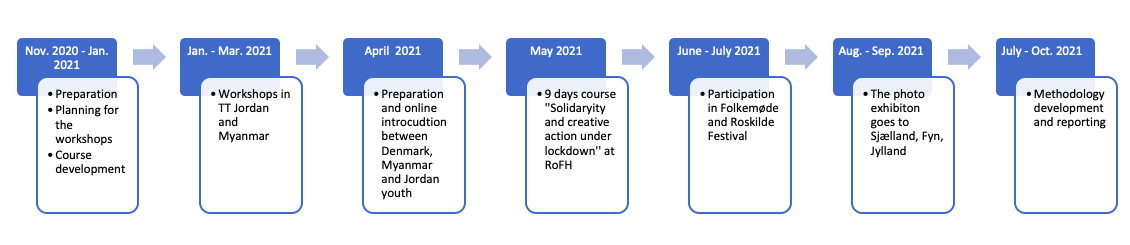 3.4 Desired change and engagement 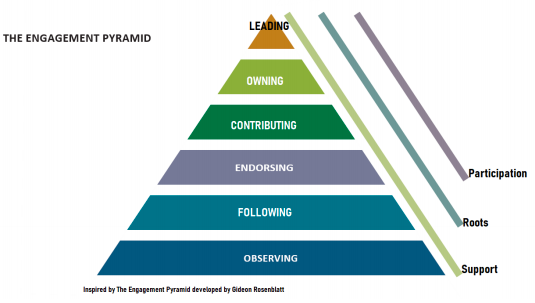 The desired change the project will create is to instigate in-depth civic engagement, participation and international solidarity for a core group of Danish youth volunteers from our main partner RoFH. The project will seek to deliver on most levels of the engagement pyramid from popular participation via in-depth owning and contribution from the primary and tertiary target groups to popular support via increased following and observing of the secondary target group through the campaign activities. Owning - in the end of 9 day course, the youth from RoFH will produce an exhibition and a campaign that they will be in charge of and they will have to present it during the summer course at RoFH in July 2021. Contributing - the students will be engaging in workgroups, facilitating an exhibition and participating in music co-creation with TTM and TTJ. The youth from Myanmar and Jordan will contribute by participating in TT workshops in their home countries and creating artistic outputs that illustrate their living situation.  Following and Observing - the outcome from the 9 days course at RoFH will be presented to wider danish public through two events at RoFH in May and June. Also, the exhibition will be displayed at Roskilde Festival 2021 and it will be taken to 3 different cities in Denmark: Copenhagen, Svendborg and Silkeborg. 3.5 New Methods, Cooperation and Inclusion of Voices from development countriesThe core element of this project is to amplify voices and perspectives from Jordan and Myanmar and mirror them in youth narratives from at-risk youth in Denmark. The narratives of the three groups is the fulcrum of the intervention since they will be the main input for learning, processing and producing campaign output. The inclusion of TT personnel from Myanmar and Jordan and at risk youth from the TTDK projects as educators is firstly intended to provide guidance and perspective by providing the Danish target group with a first-hand account of the current context and pressure on civic space in the two countries and hands on experience with creative activism. Secondly involvement of the Myanmar and Jordan artists in the creative experimental music exchange is meant to generate new avenues for cooperation and blend the voices from Southeast Asia, The Middle East and Denmark into a strong collective narrative of youth solidarity and action. Thirdly the voices from Myanmar and Jordan are imperative in the development of a nuanced and constructive dominans free creative framework of opportunities and tools to counter restrictions on civic freedoms that challenge existing North-South power structures and can be used by youth anywhere. 3.5.1 New methods and cooperationThe intervention is breaking new ground for Turning Tables since we have had to develop a brand new project design, methodology and are cooperating with new partners. A main driver for this has been the desire to develop a multifaceted model that involves new target groups and enhance their leadership and ownership of the project through profound action based exchange and cooperation aiming at producing campaign material and strategies that can engage the popular support and participation of the Danish public. On an organizational level our aim is to adopt the lessons learned from both the successes and the failures of this project in a written methodology that will be used for designing future engagement projects in Denmark and abroad. 3.6 Monitoring and evaluation - Systemizing project experience and learningThe specific system for this project will be based on Turning Tables tested methodology for MEAL, but accustomed and refined in the initial preparation and planning phase. The M&E design will furthermore be guided by the “Global Citizenship Education - How to measure and improve Impact” under the EU Frame Voice Report! Project. Adapting an actor-focused perspective to capture concrete changes, the M&E design will seek to map target groups, design change markers for the youth participants as well as for the involved instructors and staff, identify change stories and collect relevant changes and present these in an outcome mapping. In the preparation of this project we have reflected on how to capture experiences and systematize learning during and after the intervention. In order to make this project successful and ensure that it is relevant to the target groups, qualitative and quantitative data will be collected before to establish a baseline, throughout the project to monitor progress, and afterwards to document impact and inform learning. Questionnaires and interviews will be used to collect qualitative data. Participant registration, headcount at the events and calculation of followers on social media will inform the quantitative data. All data will be gender disaggregated where feasible and in accordance with our Turning Tables GDRP policy. 3.6.1 Qualitative data - extensive questionnaires and group interviews: In Denmark, the youth at RoFH will be given questionnaires twice. First time will be before the first online meeting with the participants in Myanmar and Jordan. This questionnaire will assess their awareness of and engagement in the Human Rights restrictions introduced under the pandemic and preparedness for the course. The answers will be analyzed and used to tailor the thematics of the course and as a baseline to measure the changes in knowledge, attitude and behaviour before and after participation. Secondly, the questionnaire will be given to the students and completed at the final evaluation. This questionnaire will focus on their overall experience, level of engagement, and suggestions on how to improve the course for future participants. Finally the youth will participate in a 1 hour semi-structured group discussion where they will have a chance to further reflect and discuss. In Myanmar and Jordan, the youth participants will take part in a semi-structured group interview at the end of the 3 week workshops. The questions will focus on their workshop experience, how they perceive that their creative products can be utilized to benefit other youth and how they would like to be represented in Global North. Secondly, the youth in Myanmar and Jordan will be asked to participate in a semi- structured group interview right after the course in RoFH has ended. They will be presented with the outcome of the course and will have an opportunity to see how the Danish youth chose to represent them and their artistic outputs. The questionnaire will encourage them to reflect on how they feel about their representation in Denmark and how a similar course could benefit youth in Myanmar and Jordan. The collection of qualitative data will help not only to evaluate the outcome of the project and experience that the youth had but it will also help to better understand how we as an organization think we should represent the youth and how the youth would actually like to be represented. The data collected in questionnaires, interviews, counting methodologies will be directly linked to the outcome indicators to measure the impact of the project. Turning Tables staff from Myanmar, Denmark and Jordan will be interviewed as well in order to get their inside experience of working with the different target groups, lessons learned and experiences throughout the project. This data will be included in the manual development of the course which could be repeated in the following years. 3.6.2 Quantitative data will be collected through: Participant registration (disaggregated by age, gender, occupation and interests)Headcount at the different events: the exhibition at the RoFH in May 2021, the theme day at RoFH summer course in July 2021, the exhibition at Roskilde Festival 2021, the exhibitions in Copenhagen, Svendborg and Silkeborg.Online exchanges between the participants (estimates captured in questionnaires)Followers on the social media (their engagement and interaction on social media platforms). Number of the artistic outcomes created during the whole project3.7 Logframe Budget justificationIn preparing the budget for this project we have reflected on the ratio between direct activities, activity salaries, administration salaries and overhead. One of the main considerations was to describe how the costs are reasonable and well-founded in relation to the activities we will carry out and the results we expect to achieve. Hence, we have budgeted all salary costs separately in accordance to the budget guidelines of the Civic Engagement Pool. At first sight that gives a cost distribution where 22% is accumulated for activities, 54% is accumulated for salaries and the remaining 24% are accumulated for investment, auditing, admin and budget margin. It is important to highlight that 89% of the budgeted salaries are directly activity related and are essential to the effective implementation of the wide range of activities that make up the project methodology. The remaining 11% is made up by 30% of the overall project management, the full cost of bookkeeping and the full cost of evaluation and reporting. Day 1/Sat.Day 2/Sun.Day 3/Mon. Day 4/Tue.Day 5/Wed.Day 6/Thu.Day 7/Fri.Day 8/Sat.Day 9/Sun. ThemeIntroduction (3 countries) Creative activism Co-creationCo-creationCo-creationCo-creationCo-creationPreparation for the presentation Presentation day 10.00 -12.00Welcome and introductionModule 1: COVID-19 and shrinking civic space (Global Focus)Module 3: Introduction to Creative Activism by an activist artist (a musician and a visual artist)Discussion-----Setting up an exhibition and a show for the RoFH students and (if possible) wider public -Lunch__________________13.00 - 17.00 Module 2:COVID-19, lockdown and shrinking civic space in Myanmar, Jordan and Denmark (TT Jordan, Myanmar and Denmark country directors)Group discussionModule 4:Creative Activism in Myanmar between 2013-2021 (TTM)Creative Activism in Jordan between 2010-2021 (TTJ)Work groups:Developing a toolbox for creative activism under covid-19 restrictionsModule 5:Presentation on campaign planning and execution Work groups:Developing Campaign and exhibitions(facilitated by external teachers and TT Jordan, Myanmar staff)Module 6:Presentation on an visual-artistic online activism Work groups:Developing Campaign and exhibitions(facilitated by external teachers and TT Jordan, Myanmar staff)Module 7:Presentation on public mobilization and action Work groups:Developing Campaign and exhibitions(facilitated by external teachers and TT Jordan, Myanmar staff)ProductionPreparation for the exhibition, campaignlaunchProduction Setting up the exhibition Preparing for campaign launchDress Rehearsal Showtime  Exhibition Music performancePresentation of the campaign at RoFHEvaluation (questioners and group discussion)andgoodbyeDinner __________________18.00 - 21.00-Music co-creation with TTJ and TTMMusic co-creation with TTJ and TTM Music co-creation with TTJ and TTMMusic co-creation with TTJ and TTMRecordingRecording and preparation Clean up if need -Development objective: Enhance civic engagement, ownership and international solidarity in a core group of Danish youth volunteers on the increased social injustice and shrinking civic space in the context of COVID-19 in developing countries.Development objective: Enhance civic engagement, ownership and international solidarity in a core group of Danish youth volunteers on the increased social injustice and shrinking civic space in the context of COVID-19 in developing countries.Development objective: Enhance civic engagement, ownership and international solidarity in a core group of Danish youth volunteers on the increased social injustice and shrinking civic space in the context of COVID-19 in developing countries.Development objective: Enhance civic engagement, ownership and international solidarity in a core group of Danish youth volunteers on the increased social injustice and shrinking civic space in the context of COVID-19 in developing countries.Development objective: Enhance civic engagement, ownership and international solidarity in a core group of Danish youth volunteers on the increased social injustice and shrinking civic space in the context of COVID-19 in developing countries.Development objective: Enhance civic engagement, ownership and international solidarity in a core group of Danish youth volunteers on the increased social injustice and shrinking civic space in the context of COVID-19 in developing countries.LFA INCL. M&E METHODLFA INCL. M&E METHODLFA INCL. M&E METHODLFA INCL. M&E METHODLFA INCL. M&E METHODLFA INCL. M&E METHODObjectiveOutcomeOutcome indicatorM&E methodOutputActivities1. Instigate in-depth civic engagement and international solidarity in a core group of Danish youth volunteers to act upon the increased shrinking civic spaces and social injustice in the context ofCOVID-19 1.1 Understanding of the implications on civic space and social injustice enhanced through exchanges between Danish youth from RoFH and youth from Jordan and Myanmar. 1.1 35 Danish youth (50/50 gender distribution) from RoFH actively participate and increase their understanding of the challenges experienced by youth from Jordan, Myanmar and social housing in Denmark as a result of COVID-19 restrictions on civic space.Baseline conducted with Danish youth from RoFH to measure degrees of knowledge and civic engagement.Pre and post questionnaires before and after each exchange will be carried out to measure changes in knowledge, attitudes and behavior. Photos, video and other types of documentation from creative eventsThorough evaluations of each exchange.Qualitative questionnaires answered by 75 participantsGroup interviews20 youth from Myanmar, 20 youth from Jordan and five youth from social housing in Denmark have produced and shared creative documentation of their lives and the implications of shrinking civic space with Danish youth. 1.1.1 35 Danish youth aged 18-28 that are studying art and event production at Roskilde Festival Højskole will be offered to take part in a 9 days course. Prior to this course they will have 3 online sessions with the youth and instructors in Myanmar and Jordan.1.1.2 Three online exchange meetings between:20 youth from Jordan produce creative documentation of their lives and the implications of shrinking civic space and share with Danish youth. 20 youth from Myanmar produce creative documentation of their lives and the implications of shrinking civic space and share with Danish youth. 35 Danish youth from RoFH will participate in online meetings by observing and listening to the youth from Myanmar and Jordan. They will be asked to reflect on their experience after the interaction and this will be used to further develop the course. 1. Instigate in-depth civic engagement and international solidarity in a core group of Danish youth volunteers to act upon the increased shrinking civic spaces and social injustice in the context ofCOVID-19 1.2 A supportive and empowering collaboration is fostered between youth from Denmark, Myanmar and Jordan to engage youth through creative means in countering social injustice.1.2. 35 Danish youth from RoFH actively participate and increase their engagement in and capacity to act on the challenges met by youth in Jordan, Myanmar and in social housing in Denmark due to COVID-19 restrictions on civic space.RegistrationBaseline conducted with Danish youth from RoFH to measure degrees of knowledge and civic engagement.Pre and post questionnaires will be carried before and after the course out to measure changes in knowledge, attitudes and behavior. Thorough end-evaluation of the 9day course as well as evaluations by the end of each day to be able to include learning and adjust the program to meet the objective of the course in the best possible way.Qualitative questionnaires answered by 75 participantsGroup interviewsPhotos, video and other types of documentation from creative events20 youth from RoFH have participated in a 9day course on RoFH including setting up an exhibition, planned a theme day for RoFH summer school and developed a plan for future online and physical exhibitions. 1.2.1. A 9 day course will be held at RoFh with the title Solidarity and creative action during the pandemic’’. 5 youth from social housing areas will be invited to present their projects as guest teachers for the course at RoFH.The country directors from Turning Tables Myanmar and Jordan will make presentations on the current social and political state in their country and the effects COVID-19 had on them. They will as well present the artistic outcomes made by the youth in Myanmar and Jordan. The team from Myanmar and Jordan will facilitate the music co-creation.External teachers will be hired to make presentations on creative activism. ObjectiveOutcomeOutcome indicatorM&E methodOutputActivities2. Increasing awareness and public support through youth led campaign and a tool set and methodology for creative action to further increase public participation and support to counter increased social inequality and restrictions of civil rights.2.1 Public awareness of the shrinking civic space and social injustice in the context ofCOVID-19 is increased through youth led action based on tools for creative activism.  2.1. 5000 people have been reached by the campaignOne tool set and methodology for creative action has been developedOne draft course has been developedRegistrationPre and post questionnaires in the beginning and at the end of the theme day will be carried out to measure youth involvement, knowledge and degree of engagement measured as degree of ownership and future advancement of the cause through concrete initiatives.Number of guests visiting exhibitionsNumber of followers on social mediaNumber of artistic outcome created during the workshops in Myanmar and Jordan as well as during the 9 days course at RoFH50 youth have participated in a “Solidarity and creative action during the pandemic” theme day for RoFH Summer course for 50 youth in the third week of July 2021.2.1.1. A two-day workshop will serve to plan the theme day based on the knowledge gained during the May course and development of the exhibition. The participants will be the main facilitators and TT and RoFH will contribute with guest teachers and logistical support.2. Increasing awareness and public support through youth led campaign and a tool set and methodology for creative action to further increase public participation and support to counter increased social inequality and restrictions of civil rights.2.1 Public awareness of the shrinking civic space and social injustice in the context ofCOVID-19 is increased through youth led action based on tools for creative activism.  2.1. 5000 people have been reached by the campaignOne tool set and methodology for creative action has been developedOne draft course has been developedRegistrationPre and post questionnaires in the beginning and at the end of the theme day will be carried out to measure youth involvement, knowledge and degree of engagement measured as degree of ownership and future advancement of the cause through concrete initiatives.Number of guests visiting exhibitionsNumber of followers on social mediaNumber of artistic outcome created during the workshops in Myanmar and Jordan as well as during the 9 days course at RoFHExhibition, which will be produced during the 9 days course, has been set up in 3 Danish cities: Copenhagen, Svendborg and Silkeborg. The total campaign activities have reached at least 5000 people who are following and observing issues related to the human rights crisis in the wake of the COVID-19 pandemic.2.1.2. Exhibition is promoted and set up in Copenhagen, Svendborg and Silkeborg by youth volunteers and TT staff.2. Increasing awareness and public support through youth led campaign and a tool set and methodology for creative action to further increase public participation and support to counter increased social inequality and restrictions of civil rights.2.1 Public awareness of the shrinking civic space and social injustice in the context ofCOVID-19 is increased through youth led action based on tools for creative activism.  2.1. 5000 people have been reached by the campaignOne tool set and methodology for creative action has been developedOne draft course has been developedRegistrationPre and post questionnaires in the beginning and at the end of the theme day will be carried out to measure youth involvement, knowledge and degree of engagement measured as degree of ownership and future advancement of the cause through concrete initiatives.Number of guests visiting exhibitionsNumber of followers on social mediaNumber of artistic outcome created during the workshops in Myanmar and Jordan as well as during the 9 days course at RoFHExhibition at Roskilde Festival 2021 and following online campaigns have been conducted2.1.3 Exhibition is set up at Roskilde by volunteers and students from RoFH2.1.4 Promotion of online campaign material and exhibition via social media and written media platforms.2. Increasing awareness and public support through youth led campaign and a tool set and methodology for creative action to further increase public participation and support to counter increased social inequality and restrictions of civil rights.2.1 Public awareness of the shrinking civic space and social injustice in the context ofCOVID-19 is increased through youth led action based on tools for creative activism.  2.1. 5000 people have been reached by the campaignOne tool set and methodology for creative action has been developedOne draft course has been developedRegistrationPre and post questionnaires in the beginning and at the end of the theme day will be carried out to measure youth involvement, knowledge and degree of engagement measured as degree of ownership and future advancement of the cause through concrete initiatives.Number of guests visiting exhibitionsNumber of followers on social mediaNumber of artistic outcome created during the workshops in Myanmar and Jordan as well as during the 9 days course at RoFHA written methodology and a draft of a course that can be future used by TT staff and possibly other civil society organisations to work with youth during lockdowns, sieges, natural catastrophes and other types of critical isolations has been developed. 2.1.5 Collecting best practices and findings from the youth exchange, both online and at RoFH.2.1.6 Collecting best practices and findings from the parallel exchange between instructors from TTDK, TTM and TTJ TTINT2.1.7 Design user-friendly practitioners’ methodology and draft course. The final products will be online in a printer friendly version in order to be able to adjust over time. 